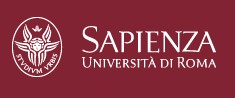 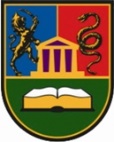 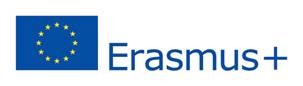 ЕРАСМУС+ КЉУЧНА АКЦИЈА 1 – КРЕДИТНА МОБИЛНОСТПОЗИВ ЗА ПРИЈАВУ СТУДЕНАТА ЗА СТИПЕНДИРАНУ МОБИЛНОСТ НА САПИЈЕНЦА УНИВЕРЗИТЕТУ У РИМУ (Италија)На конкурс се могу пријавити студенти факултета Универзитета у Крагујевцу (основне/интегрисане, мастер и докторске академске студије)НА КОНКУРС СЕ МОЖЕТЕ ПРИЈАВИТИ ДО 27. НОВЕМБРА 2015. до 14 часоваПотребна документа за пријаву:Пријавни формулар Предлог плана студија (за студенте основних и мастер академских студија) односно, предлог плана студија и/или истраживања за студенте докторских студијаЛиста положених испита и превод на енглески језик*Копија дипломе (за студенте који се пријављују за размену на нивоу мастер/докторских студија) и превод на енглески језик*Потврда/сертификат о познавању енглеског/италијанског језика (мин. Б1 ниво)* У овој фази пријаве није потребан званичан превод докумената оверен од стране судског тумача.** Уколико не поседујете званичан сертификат о познавању страног језика, можете доставити језичку препоруку са факултета (од вашег професора енглеског/италијанског језика). Академска понуда Сапијенца Универзитета:Студијска понуда Сапијенца Универзитета на енглеском језику за ниво основних и мастер студија):http://en.uniroma1.it/study-us/visiting-and-exchange-students/english-taught-modulesПрограми докторских студија на енглеском језику на Сапијенца Универзитету: http://en.uniroma1.it/research/phd/list-coursesСтудијска понуда Сапијенца Универзитета на италијанском језику: http://corsidilaurea.uniroma1.it/Сва документа можете послати електронски на erasmus@kg.ac.rs, поштом или их донети лично:Универзитет у Крагујевцу, Јована Цвијића бб, КрагујевацЗграда Ректората, 2. спратЦентар за развој каријере и саветовање студенатаРадним данима од 08:00 до 16:00 часова.Напомене: Предлог плана студија (у овој фази пријаве кандидат наводи листу предмета/курсева које намерава да похађа у периоду мобилности - летњи семестар академске 2015/2016. а који ће касније, уколико је кандидат одабран, чинити полазну тачку за израду Уговора о учењу /Erasmus+ Learning Agreement.                 За сва додатна питања и консултације у вези са израдом Плана студија/уговора о учењу                 потребно је да се обратите Еразмус+ координатору на Вашем факултету.               Овде можете видети контакт листу Еразмус+ координатора на факултетима Универзитета у                 Крагујевцу.I По завршетку конкурса, Одељење за међународну сарадњу Универзитета у Крагујевцу и Еразмус + координатори са одговарајућег факултета извршиће проверу подобности пријава (испуњеност услова у складу са Еразмус + програмом, валидност поднетих докумената) и академску процену свих пријављених кандидата. Кандидати чије пријаве прођу техничку проверу и евалуацију биће позвани на интервју на енглеском језику, након чега ће комплетне кандидатуре бити достављене Сапијенца Универзитету као номинације за стипендирану мобилност.II Сапијенца Универзитет одлучује о финалној селекцији кандидата сходно броју стипендија намењених Универзитету у Крагујевцу. III Реализација мобилности одабраних кандидата се очекује у летњем семестру ове школске године (од фебруара 2016.) Уколико вам је потребна помоћ у припреми докумената, савете можете потражити на сајту ЦзРк-а у нашој секцији Мобилност, као и у Приручнику за мобилност студената.   Наравно, увек сте добродошли у Центар, ако имате питање, недоумицу или вам је потребан саветЦентар за развој каријере и саветовање студенатаУниверзитета у КрагујевцуЈована Цвијића бб34 000 КрагујевацЗграда Ректората, 2. спратКонтакт телефон: 034 300 425Радно време: ПОН-ПЕТ од 08:00 до 16:00